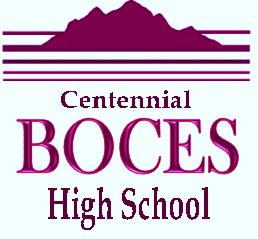                                                                 Language Survey